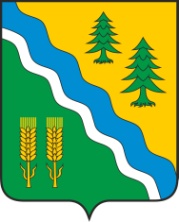 АДМИНИСТРАЦИЯ КРИВОШЕИНСКОГО РАЙОНА РАСПОРЯЖЕНИЕ22.02.2023                                                                                                                   № 56-рс. КривошеиноТомской областиО проведении в 2023 году рейтингового голосования по выбору дизайн проекта входной группы Базарной площади в с. Кривошеино в рамках благоустройства общественных территорий Кривошеинского района Томской области	Руководствуясь статьей 33 Федерального закона от 06 октября 2003 года № 131 ФЗ «Об общих принципах организации местного самоуправления в Российской Федерации», Уставом муниципального образования Кривошеинский район Томской области, принятого 30.03.2005 года, с целью проведения рейтингового голосования по выбору дизайн проекта входной группы Базарной площади в с. Кривошеино, в рамках муниципальной программы «Формирование комфортной городской среды на территории Кривошеинского района на 2018 - 2024 годы» утвержденной постановлением Администрации Кривошеинского района от 01.11.2017 № 510 и участия населения муниципального образования Кривошеинский район Томской области в реализации благоустройства общественных территорий Кривошеинского района Томской области	1. Утвердить План проведения общественных обсуждений по выбору дизайн проекта входной группы Базарной площади в с. Кривошеино муниципального образования Кривошеинский район Томской области для проведения в 2023 году рейтингового голосования в рамках реализации муниципальной программы «Формирование комфортной городской среды на территории Кривошеинского района на 2018 - 2024 годы» утвержденной постановлением Администрации Кривошеинского района от 01.11.2017 № 510 (Приложение № 1).	2. Назначить ответственным за проведение в 2023 году на территории Кривошеинского района Томской области рейтингового голосования по выбору дизайн проекта входной группы Базарной площади в с. Кривошеино, руководителя отдела по вопросам жизнеобеспечения и безопасности Администрации Кривошеинского района В.А. Сущенко.	3. Назначить ответственным за взаимодействие и организацию работы волонтеров в рамках проведения в 2023 году на территории Кривошеинского района Томской области рейтингового голосования по выбору дизайн проекта для благоустройства Базарной площади в с. Кривошеино, руководителя экономического отдела Администрации Кривошеинского района М.П. Крайсман.	4. Создать общественную муниципальную комиссию для проведения рейтингового голосования на территории Кривошеинского района Томской областив 2023 году (Приложение № 2).	5. Разместить настоящее распоряжение на сайте муниципального образования Кривошеинский район Томской области в информационно-телекоммуникационной сети «Интернет».	6. Контроль за исполнением настоящего распоряжения возложить на Первого заместителя Главы Кривошеинского района.Глава Кривошеинского района                                                                                             А.Н. КоломинСущенко В.А.(38251) 2-10-31Управляющий делами, Первый заместитель, Руководитель экономического отдела Приложение № 1УТВЕРЖДЕНраспоряжением Администрации Кривошеинского района от 22.02.2023 № 56-рПлан проведения общественных обсуждений по выбору дизайн проекта входной группы Базарной площади в с. Кривошеино для проведения в 2023 году рейтингового голосования в рамках реализации муниципальной программы «Формирование комфортной городской среды на территории Кривошеинского района Томской области  на 2018 - 2024 годы» Приложение № 2УТВЕРЖДЕНраспоряжением Администрации Кривошеинского района от 22.02.2023 № 56-рСостав общественной муниципальной комиссии Кривошеинского района Томской областипо проведению рейтингового голосования в 2023 годуПредседатель комиссии:Архипов А.М. - Первый заместитель Главы Кривошеинского района Члены комиссии:Зейля Н.Д. - Глава Кривошеинского сельского поселенияКрайсман М.П. - Руководитель экономического отдела Администрации Кривошеинского районаСущенко В.А. - Руководитель отдела по вопросам жизнеобеспечения и безопасности Администрации Кривошеинского районаХлебникова Е.В. - Ведущий специалист по вопросам ЖКХ Администрации Кривошеинского районаНестерова Т.И. - Депутат Думы Кривошеинского района, председатель комитета Думы по социально-правовым вопросам, Куратор проекта благоустройства Базарной площади и Парка в с. Кривошеино№ п/пЭтапыСроки Ответственный исполнитель1Разработка и утверждение плана общественных обсужденийдо 01.03.20232Создание общественной комиссии для проведения рейтингового голосованиядо 01.03.20233Разработка  дизайн проектов (планшетов) входной группы Базарной площади в с. Кривошеино для проведения рейтингового голосования в 2023 году15.03.20234Утверждение и опубликование в СМИ дизайн проектов (планшетов) для благоустройства Базарной площади и Парка в с. Кривошеино в 2023 году21.03.20235Проведение общественных обсуждений по выбору дизайн проекта для благоустройства Базарной площади и Парка в с. Кривошеино 24.03.2023 - 28.03.20236Подведение итогов общественных обсуждений29.03.2023Загрузка данных для проведения рейтингового голосования на федеральную платформу https://70.gorodsreda.ru/до 30.03.20237Устранение замечаний по итогам региональной и федеральной модерации загруженных данных для проведения рейтингового голосования на федеральную платформу https://70.gorodsreda.ru/до 14.04.20238Проведение рейтингового голосования по выбору дизайн проекта входной группы Базарной площади в с. Кривошеино. 15.04.2023 - 30.05.20239Утверждение общественной комиссией результатов рейтингового голосования с перечнем дизайн проектов и  количеством голосов по каждому (итоговый протокол)до 31.05.202310Направление результатов рейтингового голосования в Департамент архитектуры и строительства Томской областидо 31.05.202311Официальное опубликование сведений об итогах рейтингового голосования до 01.06.2023